
Last Updated:
Feb 2024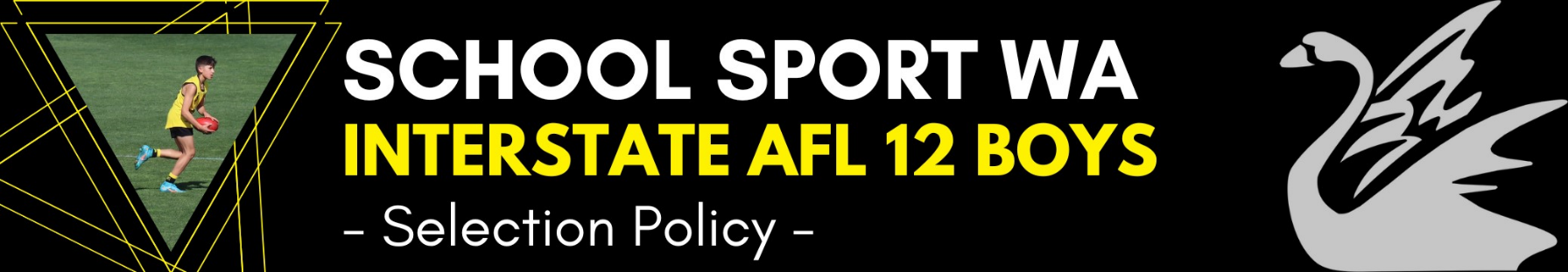 SelectorsThe positions of Coach, Assistant Coach (2) and Manager/Tour Leader are advertised annuallyThe appointed team officials form the selection committeeThe Chairman of Selectors is the appointed Tour LeaderTeam officials may appoint other team selectors to assist on a needs basis.Prior to Selection TrialsSelectors meet to determine and discuss player selection criteriaTrial NominationsTrial dates are determined by the appointed team officialsDetails and nomination form are posted on the SSWA WebsiteTeam Manager/Tour Leader sends an email to all schools and Junior Clubs advising them of upcoming trial dates and invites schools and individuals to nominate for trial on the SSWA and State Schoolboys websites.Pre TrialNominees are allocated to a Phase 1 trial date and time by Team Manager/Tour LeaderConfirmation of trial allocation and Risk Management documentation is sent via email to all trialistsSelection TrialsThe number of selection trials is dependent on nominationsAll players are advised of selection criteria by coach or Chairman of Selectors prior to commencement of the trialSelectors are allocated duties on the day by the Chairman of SelectorsSuccessful trialists are notified on the Internet after the final trial in that phase and invited back to a subsequent trialAt the final trial selectors pick a group of 23 boys to attend further training.Selection Criteria During TrialsALL players will be given a rating score by all coaching/selection staff at the conclusion of each trial.Players will be rated on such things as, but not limited to: basic and advanced skills, game sense and knowledge, decision making and willingness to listen and learn.All players will be exposed to different positions/zones (back, midfield, forward) on a rotation basis during the trial stages. Staff understand player movements during these rotations may be difficult for some, however, this is the most fair and equitable method to see all players in a variety of positions and roles for the same amount of time.Positional requirements may be taken into consideration during the final stages of the selection process which may require comparison of players. This is at the discretion of the coaching/selection staff and their decision is final.PLEASE NOTE:  Due the large number of players trialling:Player ratings will remain confidential and will not be provided to any players/parents at any phase of the trial process.Individualized feedback will not be provided to any players/parents until the final phase of the trial process.Squad TrainingAfter the trials, the final team is announced and a number of boys (up to 5) are invited to continue training with the team in a “train-on” [emergency player] capacitySelection PoliciesPlayers injured during the trial process will not necessarily be omitted from the final team and may be invited by the Chairman of Selectors to attend trials or squad training at later dates.The Chairman of Selectors may advise country players that they can miss certain trials or training sessions due to travel concernsShould any boy be ruled out prior to the Championship for any reason then the replacement player would be selected from the “train-on” groupShould any boy suffer an injury prior to travelling, his parent(s) will be required to attend a sports physician (preferably one specified by the Tour Leader or Team Physio) to obtain a medical clearance to travel and play. Should the physician deem the player unfit to travel and or play he will be replaced in the squad immediately.Selection in 12 years and under teams is restricted to students who turn 11 or 12 years old on or before 31 December in the year of competition. Students who turn 11 in the year of competition and who are selected in the final team must be accompanied to the event by a Parent or nominated Guardian even if the student stays in the team accommodation. All SSWA teams are selected on merit according to the published selection process for that team or sport.Medal Winner Policy12sPlayer deemed to have displayed perseverance, commitment and team spirit, as voted by team officials and/or players.